Форма 7. Результаты оценки эффективности муниципальной  программыКод аналитической программной классификацииКод аналитической программной классификацииМуниципальная программа, подпрограммаКоординаторОтветственный исполнительЭффективность реализации муниципальной программы (подпрограммы) Степень достижения плановых значений целевых показателей (индикаторов)Степень реализации мероприятий Степень соответствия запланированному уровню расходовЭффективность использования средств бюджета муниципального района (городского округа) МППпМуниципальная программа, подпрограммаКоординаторОтветственный исполнитель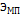 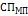 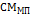 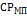 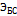 03хх«Развитие культуры МО «Город Воткинск» на 2015-2020 годы»Зам. ГлавыАдминистрации г. ВоткинскаУправление культуры, спорта и молодежной политики1, 0180,99710,9791,021031Подпрограмма «Библиотечное обслуживание населения»Зам. ГлавыАдминистрации г. ВоткинскаУправление культуры, спорта и молодежной политики1,034110,9761,014032Организация досуга и предоставление услуг организаций культуры и доступа к музейным фондамЗам. ГлавыАдминистрации г. Воткинска    1,016110,9841,016033Сохранение, использование и популяризация объектов культурного наследияЗам. ГлавыАдминистрации г. ВоткинскаУправление культуры, спорта и молодежной политики11111035«Создание условий для реализации муниципальной программы «Развитие культуры на 2015-2020 годы»Зам. ГлавыАдминистрации г. ВоткинскаУправление культуры, спорта и молодежной политики1,025110,9761,025036«Развитие туризма на 2016-2020 годы»1,0150, 97710,9631,038